Профилирование работодателей!С целью эффективного взаимодействия с центром занятости населения и успешного подбора необходимых работников, рекомендуем работодателям получить услугу профилирования на портале «Работа России».Профилирование могут пройти работодатели у которых уже размещены вакансии на портале «Работа России».Необходимо выполнить следующие действия:Войдите на портал «Работа России» через ГосуслугиНайдите имеющиеся вакансии и подайте заявление на предоставление государственной услуги по подбору необходимых сотрудников.После отбора кандидатов заполните короткую и понятную анкету-опросник.Специалисты кадрового центра изучат полученные данные и предложат вам оптимальный набор услуг для подбора лучших сотрудников.Получить более подробную информацию можно по телефону 8(86148)5-23-39 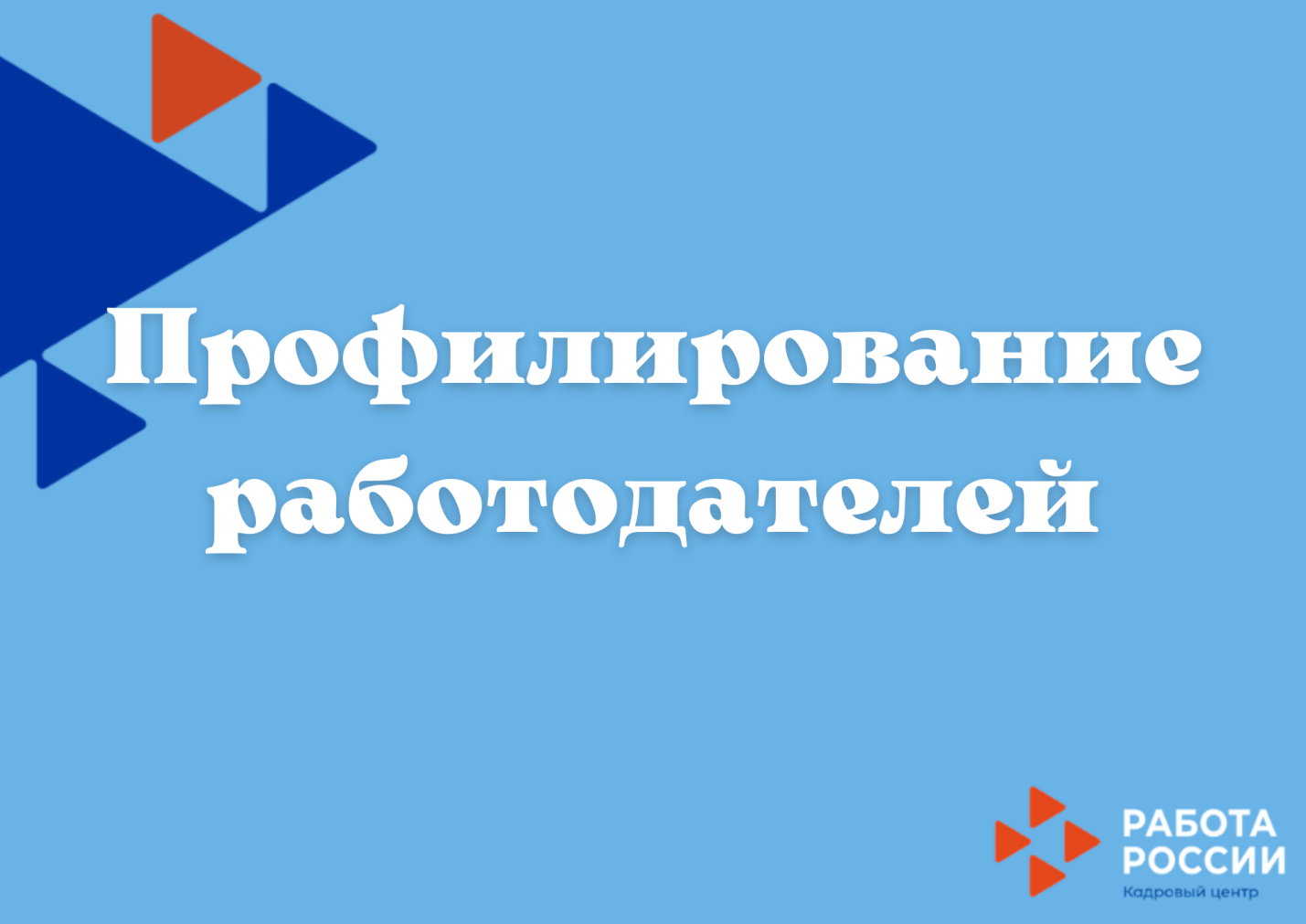 